   РОССИЙСКАЯ ФЕДЕРАЦИЯ     Ивановская область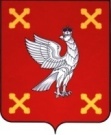 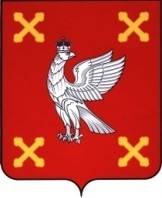 Администрация  Шуйского муниципального районаПОСТАНОВЛЕНИЕот 27.07.2016г. № 383-пг. ШуяО внесении изменений в постановление Администрации Шуйского муниципального района от 10.12.2014г. №826-п «Об утверждении Административного регламента предоставления муниципальной услуги «Выдача специального разрешения на движение по автомобильным дорогам общего пользования местного значения на территории Шуйского муниципального района транспортного средства, осуществляющего перевозки тяжеловесных и (или) крупногабаритных грузов»В соответствии с Федеральным законом от 06.10.2003 №131-ФЗ «Об общих принципах организации местного самоуправления в Российской Федерации», Федеральным законом от 27.07.2010 № 210-ФЗ «Об организации предоставления государственных и муниципальных услуг», Уставом Шуйского муниципального района, Администрация Шуйского муниципального района постановляет:1.Внести изменения в постановление Администрации Шуйского муниципального района от 10.12.2014г. №826-п «Об утверждении Административного регламента предоставления муниципальной услуги «Выдача специального разрешения на движение по автомобильным дорогам общего пользования местного значения на территории Шуйского муниципального района транспортного средства, осуществляющего перевозки тяжеловесных и (или) крупногабаритных грузов», изложив приложение №1 к постановлению в новой редакции (прилагается).2. Контроль за исполнением настоящего постановления возложить на заместителя главы администрации, начальника комитета по управлению имуществом и муниципальным заказам Николаенко В.В.3. Настоящее постановление вступает в силу c момента официального опубликования.Глава Шуйского муниципального района                                     С.А. Бабанов                                                                                                                  Приложение №1к постановлению АдминистрацииШуйского муниципального района                                                                                                                    от 27.07.2016г. № 383-п                                                                                                                  Приложение №1к постановлению АдминистрацииШуйского муниципального района                                                                                                            от 10.12.2014г. № 826-пАдминистративный регламент  предоставления муниципальной услуги«Выдача специального разрешения на движение по автомобильным дорогам общего пользования местного значения на территории Шуйского муниципального района транспортного средства, осуществляющего перевозки тяжеловесных и (или) крупногабаритных грузов»1. Общие положения1.1. Предмет регулирования регламента1.1.1. Предметом регулирования настоящего Административного регламента являются отношения, возникающие между физическими, юридическими лицами и индивидуальными предпринимателями (далее - Заявитель) и Администрацией Шуйского муниципального района (далее – Исполнитель), связанные с предоставлением органом местного самоуправления муниципальной услуги  «Выдача специального  разрешения на движение по автомобильным дорогам общего пользования местного значения на территории Шуйского муниципального района транспортного средства, осуществляющего перевозки тяжеловесных и (или) крупногабаритных грузов».1.1.2. Настоящий Административный регламент (далее - Регламент) разработан в целях повышения качества предоставления и доступности муниципальной услуги, создания комфортных условий для участников отношений, возникающих при предоставлении муниципальной услуги, и определяет стандарт предоставления муниципальной услуги, правила предоставления муниципальной услуги, в том числе сроки и последовательность административных действий и административных процедур при предоставлении муниципальной услуги.1.2. Лица, имеющие право на получение муниципальной услугиПолучателями муниципальной услуги могут быть физические, юридические лица и индивидуальные предприниматели, намеревающиеся осуществлять перевозки тяжеловесных и (или) крупногабаритных  грузов по маршрутам, проходящим полностью или частично по дорогам общего пользования местного значения на территории Шуйского муниципального района, обратившиеся с запросом о предоставлении муниципальной услуги, выраженным в письменной или электронной форме (далее – Заявитель).Заявителем от имени владельца транспортного средства может выступать уполномоченное лицо, действующее на основании документов, подтверждающих его соответствующие полномочия.1.3. Порядок информирования о правилах предоставления муниципальной услуги1.3.1. Информация о порядке предоставления муниципальной услуги осуществляется непосредственно Исполнителем. 	Информация о графике работы и телефонах для справок является открытой и предоставляется путем:- размещения на едином и (или) региональном портале государственных и муниципальных услуг по адресу (далее – Порталы);- размещения на Интернет-сайте www.gosuslugi.ru  ;- размещения на информационном стенде, расположенном в здании МФЦ (многофункционального центра) на втором этаже, размещается следующая информация:- извлечения из законодательных и иных нормативных правовых актов, содержащих нормы, регулирующие деятельность по предоставлению муниципальной услуги;- текст настоящего Регламента с приложениями;- перечни необходимых документов и рекомендации по их оформлению;- порядок предоставления муниципальной услуги с помощью электронного документооборота;- информация о графике работы и размещении ответственного за предоставление муниципальной услуги, осуществляющего прием документов;- порядок информирования по процедуре предоставления муниципальной услуги;- порядок обжалования решений, действий (бездействия) ответственного за предоставление муниципальной услуги, предоставляющего муниципальную услугу;- график приема Главы (заместителя) органа местного самоуправления Шуйского муниципального района;- использования средств телефонной связи;- проведения консультаций работниками органа местного самоуправления Шуйского муниципального района.1.3.2. Сведения о местонахождении: 155900, Ивановская область, г. Шуя, пл. Ленина  д.7:График работы: понедельник – пятница            с 8-00 до 17-00,перерыв                                     с 12-00 до 13-00,суббота, воскресенье   -  выходные дни.Контактные телефоны, телефоны для справок:8 (49351) 4-26-34; 4-34-67. Адрес электронной почты: adm-shr@mail.ru.Адрес Интернет-сайта http://adm-shr.ru. 2. Стандарт предоставления муниципальной услуги2.1. Наименование муниципальной услугиМуниципальная услуга, предоставление которой регулируется настоящим Административным регламентом, именуется «Выдача специального разрешения на движение по автомобильным дорогам общего пользования местного значения на территории Шуйского муниципального района транспортного средства, осуществляющего перевозки тяжеловесных и (или) крупногабаритных грузов».2.2. Наименование органа, предоставляющего муниципальную услугуМуниципальная услуга предоставляется Администрацией Шуйского муниципального района в лице специалиста отдела муниципального хозяйства и градостроительной деятельности органа местного самоуправления Шуйского муниципального района.При предоставлении муниципальной услуги осуществляется взаимодействие с ОГИБДД по Шуйскому району.2.3. Результат предоставления муниципальной услуги Результатом предоставления муниципальной услуги являются:- выдача специального разрешения на движение по автомобильным дорогам общего пользования местного значения на территории Шуйского муниципального района транспортного средства, осуществляющего перевозки тяжеловесных и (или) крупногабаритных грузов (далее –  Разрешение).- уведомление об отказе выдачи  Разрешения (приложение №9 к настоящему Регламенту). Разрешение представляет собой документ установленного образца (приложение № 6 к настоящему Регламенту). В Разрешении содержится следующая информация:на лицевой стороне: номер  разрешения, вид перевозки (международная, межрегиональная, местная), календарный год действия  разрешения, количество разрешенных поездок, срок выполнения поездок, маршрут транспортного средства, сведения о транспортном средстве (автопоезде) (марка и модель транспортного средства (тягача, прицепа (полуприцепа)), государственный регистрационный знак транспортного средства (тягача, прицепа (полуприцепа)), наименование, адрес и телефон владельца транспортного средства, характеристика груза (наименование, габариты и масса), параметры транспортного средства (автопоезда) (масса транспортного средства (автопоезда) без груза/с грузом, масса тягача, прицепа (полуприцепа)), расстояние между осями, нагрузки на оси, габариты транспортного средства (автопоезда) (длина, ширина, высота), наименование уполномоченного органа, выдавшего  разрешение, должность лица, подписавшего  разрешение, его фамилия, имя, отчество, место для печати уполномоченного органа, выдавшего  разрешение, и дата оформления  разрешения;на оборотной стороне: вид сопровождения, особые условия движения, перечень владельцев автомобильных дорог, сооружений, инженерных коммуникаций, органов управления Госавтоинспекции и других организаций, согласовавших перевозку (наименование согласующих организаций, исходящий номер и дата согласования), подпись водителя транспортного средства об ознакомлении с основными положениями и требованиями законодательства Российской Федерации в области перевозки тяжеловесных и (или) крупногабаритных грузов по дорогам общего пользования местного значения Шуйского муниципального района и настоящего  разрешения, подпись владельца транспортного средства о соответствии требованиям законодательства Российской Федерации в области перевозки грузов и параметрам, указанным в  разрешении, место для отметок владельца транспортного средства о поездке (поездках) транспортного средства (указание даты начала каждой поездки, заверенной подписью ответственного лица и печатью организации), отметки грузоотправителя об отгрузке груза при межрегиональных и местных перевозках (указание даты отгрузки, реквизитов грузоотправителя, заверенные подписью ответственного лица и печатью организации-грузоотправителя), особые отметки контролирующих органов.Разрешение оформляется на русском языке машинописным текстом (оформление наименования владельца транспортного средства, груза, марок и моделей транспортных средств, их государственных регистрационных знаков возможно буквами латинского алфавита). Вносить исправления в разрешение не допускается, за исключением пункта "Особые условия движения". Изменения в указанный пункт могут быть внесены должностным лицом соответствующего органа управления Государственной инспекции безопасности дорожного движения и заверены подписью и печатью органа управления Государственной инспекции безопасности дорожного движения. Разрешение выдается на одну поездку или на несколько поездок (не более десяти) транспортного средства по определенному маршруту с аналогичным грузом, имеющим одинаковую характеристику (наименование, габариты, масса).  Разрешение выдается на срок до трех месяцев.Бланки разрешений относятся к защищенной полиграфической продукции уровня "В" согласно требованиям, установленным приказом Минфина России от 7 февраля 2003 г. N 14н "О реализации постановления Правительства Российской Федерации от 11 ноября 2002 г. N 817" (зарегистрирован Минюстом России 17 марта 2003 г., регистрационный N 4271), с изменениями, внесенными приказом Минфина России от 11 июля 2005 г. N 90н (зарегистрирован Минюстом России 2 августа 2005 г., регистрационный N 6860).2.4. Срок предоставления муниципальной услугиСрок предоставления РазрешенияРазрешение выдается в срок, не превышающий 11 рабочих дней с даты регистрации заявления, в случае необходимости согласования маршрута транспортного средства с ОГИБДД по Шуйскому району - в течение 15 рабочих дней со даты регистрации заявления.В случае, если для осуществления перевозки тяжеловесных и (или) крупногабаритных грузов требуется оценка технического состояния автомобильных дорог, их укрепление или принятие специальных мер по обустройству автомобильных дорог, их участков, а также пересекающих автомобильную дорогу сооружений и инженерных коммуникаций (приложение №5 к настоящему Регламенту), срок выдачи Разрешения  увеличивается на срок проведения указанных мероприятий.Разрешение  оформляется в течение одного рабочего дня с момента принятия решения о выдаче  Разрешения. В случае принятия решения об отказе в выдаче  Разрешения, Заявитель в течение одного рабочего дня со дня принятия такого решения информируется об этом в письменной форме (приложение №9 к настоящему Регламенту).Информация по предоставлению муниципальной услуги по электронной почте предоставляется в режиме вопросов-ответов не позднее 3 рабочих дней со дня получения запроса от Заявителя.2.5. Перечень нормативных правовых актов, непосредственно регулирующих отношения, возникающие в связи с предоставлением муниципальной услуги	Предоставление муниципальной услуги осуществляется в соответствии с:- Федеральным законом от 06.10.2003 № 131-ФЗ "Об общих принципах организации местного самоуправления в Российской Федерации";- Федеральным законом от 10.12.1995 № 196-ФЗ "О безопасности дорожного движения";-Федеральным законом от 24.07.1998 № 127-ФЗ "О государственном контроле за осуществлением международных автомобильных перевозок и об ответственности за нарушение порядка их выполнения";- Федеральным законом от 08.11.2007 № 257-ФЗ "Об автомобильных дорогах и о дорожной деятельности в Российской Федерации и о внесении изменений в отдельные законодательные акты Российской Федерации";- Федеральным законом от 27.07.2010 № 210-ФЗ «Об организации предоставления государственных и муниципальных услуг»;- Федеральным законом от 27.07.2006 № 152-ФЗ «О персональных данных»;- Постановлением Правительства Российской Федерации от 16.11.2009 №934 "О возмещении вреда, причиняемого транспортными средствами, осуществляющими перевозки тяжеловесных грузов по автомобильным дорогам Российской Федерации";- Приказом Министерства транспорта Российской Федерации от 24.07.2012 № 258 "Об утверждении Порядка выдачи специального разрешения на движение по автомобильным дорогам транспортного средства, осуществляющего перевозки тяжеловесных и (или) крупногабаритных грузов";- Постановлением Администрации Шуйского муниципального района от 02.04.2014 № 246-п " Об утверждении Перечня автомобильных дорог местного значения Шуйского муниципального района";- Инструкция по перевозке крупногабаритных и тяжеловесных грузов автомобильным транспортом по дорогам Российской Федерации, утвержденной Минтрансом РФ 27.05.1996.;- настоящим Административным регламентом.2.6. Перечень документов, предоставляемых Заявителем, для получения муниципальной услуги2.6.1. При личном обращении за услугой Заявитель предоставляет в Администрацию Шуйского муниципального района:а) письменное заявление о предоставлении муниципальной услуги (далее - заявление) (Приложение № 1 к настоящему Регламенту);В заявлении указывается: наименование уполномоченного органа; наименование и организационно-правовая форма - для юридических лиц; фамилия, имя, отчество с указанием статуса индивидуального предпринимателя - для индивидуальных предпринимателей; идентификационный номер налогоплательщика (далее - ИНН) и основной государственный регистрационный номер (далее - ОГРН или ОГРНИП) - для юридических лиц и индивидуальных предпринимателей; адрес (местонахождение) юридического лица; фамилия, имя, отчество руководителя; телефон; фамилия, имя, отчество, адрес места жительства, данные документа, удостоверяющего личность - для физических лиц и индивидуальных предпринимателей; банковские реквизиты (наименование банка, расчетный счет, корреспондентский счет, банковский индивидуальный код (далее - р/с, к/с, БИК).В заявлении также указываются: исходящий номер и дата заявления, наименование, адрес и телефон владельца транспортного средства, маршрут движения (пункт отправления - пункт назначения с указанием их адресов в населенных пунктах, если маршрут проходит по улично-дорожной сети населенных пунктов), вид перевозки (международная, межрегиональная, местная), срок перевозки, количество поездок, характеристику груза (наименование, габариты, масса, делимость), сведения о транспортном средстве (автопоезде) (марка и модель транспортного средства (тягача, прицепа (полуприцепа)), государственный регистрационный знак транспортного средства (тягача, прицепа (полуприцепа)), параметры транспортного средства (автопоезда) (масса транспортного средства (автопоезда) без груза/с грузом, масса тягача, прицепа (полуприцепа)), расстояние между осями, нагрузки на оси, габариты транспортного средства (автопоезда) (длина, ширина, высота), минимальный радиус поворота с грузом, необходимость автомобиля сопровождения (прикрытия), предполагаемая максимальная скорость движения транспортного средства (автопоезда).Заявление оформляется на русском языке машинописным текстом (буквами латинского алфавита возможно оформление адреса владельца транспортного средства, наименования владельца транспортного средства, груза, марок и моделей транспортных средств, их государственных регистрационных знаков).б) документ, удостоверяющий личность Заявителя;в) документ, удостоверяющий право Заявителя действовать от имени иного физического или юридического лица;г) копия технического паспорта транспортного средства;д) документ, подтверждающий оплату гос. пошлины (подлежит предоставлению в рамках межведомственного документооборота);е) документ, подтверждающий оплату возмещения вреда (подлежит предоставлению в рамках межведомственного документооборота).- К заявлению прилагаются:1) схема транспортного средства (автопоезда), с использованием которого планируется перевозка тяжеловесных и (или) крупногабаритных грузов, с изображением размещения такого груза согласно приложению № 8 к настоящему Регламенту. На схеме транспортного средства изображается транспортное средство, планируемое к участию в перевозке, количество осей и колес на нем, взаимное расположение осей и колес, распределение нагрузки по осям и в случае неравномерного распределения нагрузки по длине оси - распределение на отдельные колеса;2) сведения о технических требованиях к перевозке заявленного груза в транспортном положении.Исполнитель в отношении владельца транспортного средства получает информацию о государственной регистрации в качестве индивидуального предпринимателя или юридического лица, зарегистрированных на территории Российской Федерации, с использованием единой системы межведомственного электронного взаимодействия и (или) подключаемых к ней региональных систем межведомственного электронного взаимодействия по межведомственному запросу органа, исключая требование данных документов у Заявителя. Заявитель вправе представить указанную информацию в уполномоченный орган по собственной инициативе.Копии документов заверяются подписью и печатью владельца транспортного средства или нотариально.В соответствии с законодательством Российской Федерации допускается подача заявления с приложением документов, указанных в настоящем Регламенте, путем направления их в адрес уполномоченного органа посредством факсимильной связи с последующим представлением оригиналов заявления и схемы транспортного средства, заверенных копий документов и материалов или с использованием Единого портала государственных и муниципальных услуг (www.gosuslugi.ru) (далее - Портал) для их рассмотрения в соответствии с настоящим Регламентом.2.6.2. Заявление может быть заполнено от руки, машинописным способом и распечатано посредством электронных печатающих устройств.2.6.3. Заявление составляется и подписывается Заявителем.2.6.4. Специалист уполномоченного органа не вправе требовать от Заявителя представления документов, не предусмотренных настоящим Регламентом.2.6.5. Прием документов на предоставление муниципальной услуги осуществляется по адресу и в соответствии с графиком (режимом) приема, указанным в пункте 1.3.2 настоящего Регламента.2.6.6. Запрос и необходимые для получения муниципальной услуги документы, предоставленные Заявителем в электронном виде, удостоверяются электронной подписью:- запрос удостоверяется простой электронной подписью Заявителя;- иные документы, прилагаемые к запросу в форме электронных образов бумажных документов (сканированных копий), удостоверяются электронной подписью в соответствии с требованиями Постановления Правительства Российской Федерации от 25.06.2012 № 634 «О видах электронной подписи, использование которых допускается при обращении за получением государственных и муниципальных услуг».2.6.7. Заявитель вправе не предоставлять документы, предусмотренные пунктам 2.6.1.п.(д),( е) настоящего Регламента. Исполнитель запрашивает по каналам межведомственного взаимодействия из органов, уполномоченных на предоставление соответствующих документов/сведений указанные ранее документы (их копии или содержащиеся в них сведения), если они не были представлены Заявителями по собственной инициативе 2.6.8. Заявитель несет ответственность за достоверность представленных им сведений.	2.6.9. Требовать от Заявителя предоставления документов, не предусмотренных настоящим Административным регламентом, не допускается.2.6.10. В запросе о предоставлении муниципальной услуги Заявитель может указать способ получения запрашиваемых документов (по почте, в электронном виде через Порталы или лично). В случае отсутствия в заявлении указания на способ получения результата,  он направляется посредством почтового отправления.2.6.11. При личном обращении за муниципальной услугой и при обращении в электронном виде через Порталы Заявитель – физическое лицо имеет возможность получения муниципальной услуги с использованием универсальной электронной карты. 2.7. Перечень оснований для отказа в приеме документов, необходимых для предоставления муниципальной услуги	2.7.1. Исполнитель принимает решение об отказе в приеме документов, необходимых для предоставления муниципальной услуги по следующим основаниям:	1) запрос о предоставлении муниципальной услуги подписан лицом, полномочия которого документально не подтверждены (или не подписано уполномоченным лицом);	2) запрос, поданный на личном приеме или почтовым отправлением, не поддается прочтению;3) несоответствие вида электронной подписи, использованной Заявителем для удостоверения запроса и приложенных к нему документов в электронном виде,  требованиям законодательства Российской Федерации ;4) документы имеют подчистки, приписки, наличие зачеркнутых слов, нерасшифрованных сокращений, исправлений, за исключением исправлений, скрепленных печатью и заверенных подписью Заявителя или уполномоченного должностного лица;5) представлены незаверенные копии документов или копии документов, которые должны быть представлены в подлиннике;2.7.2. Отказ в приеме документов, необходимых для предоставления муниципальной услуги, должен быть мотивированным и, по возможности, содержать рекомендации по дальнейшим действиям Заявителя.2.8. Перечень оснований для отказа в предоставлении муниципальной услуги2.8.1. Исполнитель принимает решение об отказе в предоставлении запрашиваемых сведений/документов по следующим основаниям:	1) обращение ненадлежащего Заявителя (отсутствие права у Заявителя);2) непредставление Заявителем документов, указанных в пунктах 2.6.1. – 2.6.3. настоящего Регламента;3) отсутствие запрашиваемых документов Исполнителем.2.8.2. Отказ в предоставлении муниципальной услуги должен быть мотивированным и, по возможности, содержать рекомендации по дальнейшим действиям Заявителя.2.9. Информация о платности (бесплатности) предоставления муниципальной услугиПредоставление муниципальной услуги осуществляется платно, размер платы взимается в счет возмещения вреда  транспортными средствами, осуществляющими перевозки тяжеловесных грузов, при движении таких транспортных средств по автомобильным дорогам общего пользования местного значения Шуйского муниципального района и рассчитывается на основании «Методики расчета возмещения вреда, причиняемого транспортными  средствами, осуществляющими перевозки тяжеловесных грузов, при движении по автомобильным дорогам общего пользования местного значения Шуйского муниципального района» (приложение №3 настоящего Регламента). Размер платы указывается в извещении «Об оплате возмещения вреда, наносимого транспортным средством дорогам местного значения и дорожным сооружениям» (приложение №4 настоящего Регламента).2.10. Срок ожидания в очереди при подаче запроса о предоставлении муниципальной услуги и при получении результата предоставления муниципальной услугиМаксимальный срок ожидания в очереди при подаче запроса и при получении результата предоставления муниципальной услуги Заявителями не должен превышать 15 минут. 2.11. Срок регистрации запроса о  предоставлении муниципальной услуги   Поступивший  Исполнителю запрос регистрируется в течение 1 рабочего дня:-  поступивший до 15.00 – в день поступления;- поступивший после 15.00 – на следующий рабочий день.2.12. Требования к помещениям, в которых предоставляется муниципальная услуга, в том числе к обеспечению доступности для инвалидов указанных объектов в соответствии с законодательством Российской Федерации о социальной защите инвалидов, к залу ожидания, местам для заполнения запросов о предоставлении муниципальной услуги, информационным стендам с образцами их заполнения и перечнем документов, необходимых для предоставления муниципальной услуги2.12.1. Помещение, в котором предоставляется муниципальная услуга, оборудуется вывеской (табличкой), содержащей информацию о полном наименовании органа, предоставляющего муниципальную услугу. Информационная табличка размещается рядом с входом так, чтобы ее хорошо видели посетители.2.12.2. Залы ожидания, места для заполнения запросов о предоставлении муниципальной услуги оборудуются информационными стендами, стульями и столами (стойками для письма) для возможности оформления документов. На видном месте размещаются схемы расположения средств пожаротушения и путей эвакуации Заявителей и сотрудников.2.12.3. На информационном стенде, расположенном в непосредственной близости от помещения, где предоставляется муниципальная услуга, на официальном сайте Администрации Шуйского муниципального района размещается краткая информация о предоставляемой муниципальной услуге.2.12.4. Для осуществления приема граждан-инвалидов, в том числе слепых (слабовидящих), глухих (слабослышащих), передвигающихся с помощью кресел-колясок должны быть созданы следующие условия:- помещения оборудованы пандусами, специальными ограждениями и перилами;- обеспечены беспрепятственное передвижение и разворот специальных средств для передвижения кресел-колясок;- столы для инвалидов размещены в стороне от входа с наличием увеличивающего устройства и с учетом беспрепятственного подъезда и поворота специальных средств для передвижения кресел-колясок. - возле здания (строения), в котором размещено помещение приема, и выдачи документов организовывается стоянка (парковка) для личного автомобильного транспорта заявителей. За пользование стоянкой (парковкой) с Заявителей плата не взимается.Для парковки специальных автотранспортных средств инвалидов на каждой стоянке выделяется не менее 10% мест (но не менее одного места), которые не должны занимать иные транспортные средства.2.13. Показатели доступности и качества муниципальной услуги2.13.1 Показателями оценки доступности муниципальной услуги являются:а) транспортная доступность к месту предоставления муниципальной услуги;б) обеспечение беспрепятственного доступа  Заявителей;в) обеспечение возможности направления запроса Исполнителя по различным каналам связи, в т.ч. в электронной форме;г) наличие различных каналов получения информации о предоставлении муниципальной услуги.2.13.2. Показателями оценки качества предоставления муниципальной услуги являются:а) соблюдение срока предоставления муниципальной услуги;б) соблюдение сроков ожидания в очереди при предоставлении муниципальной услуги;в) отсутствие поданных в установленном порядке жалоб на решения или действия (бездействие) должностных лиц, принятые или осуществленные ими при предоставлении муниципальной услуги.3. Состав, последовательность и сроки выполнения административных процедур, требования к порядку их выполненияПредоставление муниципальной услуги включает в себя следующие административные процедуры:- прием и первичная обработка запроса о предоставлении муниципальной услуги;- регистрация поступившего запроса о предоставлении муниципальной услуги;- рассмотрение запроса и документов, поступивших от Заявителя;- принятие решения о предоставлении или об отказе в предоставлении муниципальной услуги;- выдача Заявителю запрашиваемого Разрешения или уведомления об отказе в предоставлении муниципальной услуги.Блок-схема последовательности проведения административных процедур при предоставлении муниципальной услуги приводится в приложении № 2 к настоящему Регламенту.3.1. Прием и первичная обработка запросов о предоставлении муниципальной услуги3.1.1. Основанием для начала предоставления муниципальной услуги является поступление запроса Заявителя в Администрацию Шуйского муниципального района.3.1.2. При личном обращении Заявителя о предоставлении муниципальной услуги сотрудник Администрации Шуйского муниципального района в лице специалиста отдела муниципального хозяйства и градостроительной деятельности, осуществляющий личный прием через МФЦ (Многофункциональный центр):устанавливает личность Заявителя;дает устные консультации на поставленные вопросы в отношении предоставления муниципальной услуги;снимает копию с документа, удостоверяющего личность Заявителя и заверяет её;изучает содержание запроса; - определяет степень полноты информации, содержащейся в запросе, необходимой для его исполнения;- устанавливает полномочия Заявителя на получение разрешения на перевозку тяжеловесных и (или) крупногабаритных грузов по дорогам общего пользования местного значения на территории Шуйского муниципального района;- определяет наличие (либо отсутствие) оснований для отказа в приеме документов, необходимых для предоставления муниципальной услуги.3.1.3. Прием и первичная обработка запросов, поступивших по почте, осуществляется в день их поступления или в первый рабочий день при поступлении документов в нерабочее время и состоит из проверки правильности доставки и целостности конвертов и документов.3.1.4. Прием и первичная обработка запросов, поступивших в электронном виде через Порталы, состоит в проверке подлинности электронной подписи через установленный федеральный информационный ресурс, ее соответствия требованиям действующего законодательства.	3.1.5. При наличии оснований для отказа в приеме документов, специалист отдела муниципального хозяйства и градостроительной деятельности не позднее срока, установленного для предоставления мотивированного ответа о невозможности выдачи специального разрешения на движение по автомобильным дорогам общего пользования местного значения на территории Шуйского муниципального района транспортного средства, осуществляющего перевозки тяжеловесных и (или) крупногабаритных грузов запрашиваемых документов/сведений письменно информирует  Заявителя об отказе в приеме документов с указанием причины отказа (в случае, если Заявитель не забрал документы при устном изложении причины отказа) одним из способов, указанных в пункте 3.4.2. настоящего Регламента.	3.1.6. В случае, если запрос о предоставлении муниципальной услуги в электронном виде и прилагаемые к нему документы не подписаны электронной подписью в соответствии с требованиями действующего законодательства либо электронная подпись не подтверждена, специалист отдела муниципального хозяйства и градостроительной деятельности   направляет Заявителю уведомление об отказе в приеме документов по основанию одного или нескольких подпунктов пункта 2.7.1 настоящего Регламента. Данный запрос не является обращением Заявителя и не подлежит регистрации.3.2. Регистрация поступившего запроса о предоставлении муниципальной услуги3.2.1. В случае отсутствия оснований для отказа в приеме документов, предусмотренных пунктом 2.7.1. настоящего Регламента, запрос о предоставлении муниципальной услуги и приложенные к нему документы регистрируются Исполнителем в  журнале регистрации в соответствии с правилами делопроизводства муниципального образования.3.2.2. В случае, если запрос о предоставлении муниципальной услуги и приложенные к нему документы, направленные Заявителем в электронном виде через Порталы, подписаны электронной подписью в соответствии с требованиями действующего законодательства и электронная подпись подтверждена, запрос и документы регистрируются в порядке, предусмотренном пунктом 3.2.1.  настоящего Регламента, и передаются для работы специалисту Администрации Шуйского муниципального района, уполномоченному на рассмотрение документов.3.2.3. Дата регистрации запроса является началом отсчета срока исполнения поступившего документа.3.3. Рассмотрение запроса и документов, поступивших от Заявителя3.3.1. Специалист Администрации Шуйского муниципального района в течение четырех рабочих дней со дня регистрации запроса проверяет:1) наличие полномочий на выдачу Разрешения по заявленному маршруту;2) сведения, предоставленные в заявлении и документах, на соответствие технических характеристик транспортного средства и груза, а также технической возможности осуществления заявленной перевозки тяжеловесных и (или) крупногабаритных грузов;3) информацию о государственной регистрации в качестве индивидуального предпринимателя или юридического лица (для российских перевозчиков) с использованием единой системы межведомственного электронного взаимодействия и подключаемых к ней региональных систем межведомственного электронного взаимодействия;4) соблюдение требований о перевозке делимого груза.3.3.2. Согласование маршрута транспортного средства, осуществляющего перевозки тяжеловесных грузов, осуществляется Исполнителем с владельцами автомобильных дорог, по которым проходит такой маршрут (далее - владельцы автомобильных дорог).Согласование маршрута транспортного средства, осуществляющего перевозки крупногабаритных грузов, осуществляется Исполнителем с владельцами автомобильных дорог и  ОГИБДД по Шуйскому району.Согласование с ОГИБДД по Шуйскому району проводится также в случаях, если для движения транспортного средства, осуществляющего перевозки тяжеловесных грузов, требуется: укрепление отдельных участков автомобильных дорог; принятие специальных мер по обустройству автомобильных дорог и пересекающих их сооружений и инженерных коммуникаций в пределах маршрута транспортного средства; изменение организации дорожного движения по маршруту движения транспортного средства, осуществляющего перевозки тяжеловесных и (или) крупногабаритных грузов; введение ограничений в отношении движения других транспортных средств по требованиям обеспечения безопасности дорожного движения.В соответствии с законодательством Российской Федерации согласование маршрута транспортного средства осуществляется путем предоставления документа о согласовании, в том числе посредством факсимильной связи или путем применения единой системы межведомственного электронного взаимодействия с использованием электронно-цифровой подписи или ведомственных информационных систем с последующим хранением оригиналов документов в случае отсутствия механизма удостоверения электронно-цифровой подписи.3.3.3. Специалист Администрации Шуйского муниципального района в течение четырех рабочих дней со дня регистрации заявления:1) устанавливает путь следования по заявленному маршруту;2) определяет владельцев автомобильных дорог по пути следования заявленного маршрута;3) направляет в адрес владельцев автомобильных дорог, по дорогам которых проходит данный маршрут, часть маршрута, заявку на согласование маршрута транспортного средства, осуществляющего перевозки тяжеловесных и (или) крупногабаритных грузов, в которой указываются: наименование органа, направившего заявку, исходящий номер и дата заявки, вид перевозки; маршрут движения (участок маршрута); наименование и адрес владельца транспортного средства; государственный регистрационный знак транспортного средства; предполагаемый срок и количество поездок; характеристика груза (наименование, габариты, масса); параметры транспортного средства (автопоезда) (расстояние межу осями, нагрузки на оси, количество осей, масса транспортного средства (автопоезда) без груза/с грузом, габариты транспортного средства (автопоезда)); необходимость автомобиля прикрытия (сопровождения), предполагаемая скорость движения, подпись должностного лица (в случае направления заявки на бумажном носителе).3.3.4. Заявка, указанная в подпункте 3 пункта 3.3.3. настоящего Регламента, регистрируется владельцем автомобильной дороги в течение одного рабочего дня с даты ее поступления, в том числе в ведомственных информационных системах или единой системе межведомственного электронного взаимодействия при использовании таких систем.Согласование маршрута3.3.5. Согласование маршрута транспортного средства, осуществляющего перевозки тяжеловесных и (или) крупногабаритных грузов, проводится владельцами автомобильных дорог в течение четырех рабочих дней с даты поступления от уполномоченного органа заявки, указанной в подпункте 3 пункта 3.3.3. настоящего Регламента.При согласовании маршрута транспортного средства, осуществляющего перевозки тяжеловесных и (или) крупногабаритных грузов, владельцами автомобильных дорог определяется возможность осуществления перевозки тяжеловесных и (или) крупногабаритных грузов, исходя из грузоподъемности и габаритов искусственных и иных инженерных сооружений, несущей способности дорожных одежд на заявленном маршруте с использованием методов, установленных действующими нормами, на основании сведений автоматизированных баз данных о состоянии дорог и искусственных сооружений, а также материалов оценки технического состояния автомобильных дорог, дополнительных обследований искусственных сооружений.При согласовании маршрута транспортного средства, осуществляющего перевозки тяжеловесных грузов, владельцем автомобильной дороги в адрес уполномоченного органа направляется расчет платы в счет возмещения вреда, причиняемого автомобильным дорогам транспортным средством, осуществляющим перевозку тяжеловесного груза.В случае, если будет установлено, что по маршруту, предложенному Заявителем, для осуществления перевозки тяжеловесного и (или) крупногабаритного груза требуется составление специального проекта, проведение обследования автомобильных дорог, их укрепление или принятие специальных мер по обустройству автомобильных дорог, их участков, а также пересекающих автомобильную дорогу сооружений и инженерных коммуникаций, Исполнитель информирует об этом Заявителя, и дальнейшее согласование маршрута транспортного средства, осуществляющего перевозки тяжеловесных и (или) крупногабаритных грузов, осуществляется в соответствии с особенностями согласования маршрута транспортного средства, осуществляющего перевозки тяжеловесных и (или) крупногабаритных грузов, для движения которого требуется оценка технического состояния автомобильных дорог, их укрепление или принятие специальных мер по обустройству автомобильных дорог, их участков, а также пересекающих автомобильную дорогу сооружений и инженерных коммуникаций.3.3.6. После согласования маршрута транспортного средства, осуществляющего перевозки тяжеловесных и (или) крупногабаритных грузов, всеми владельцами автомобильных дорог, входящих в указанный маршрут, Исполнитель оформляет специальное разрешение и в случаях, установленных пунктом 2.12 настоящего Регламента, направляет в адрес ОГИБДД по Шуйскому району  заявку на согласование маршрута транспортного средства, осуществляющего перевозки тяжеловесных и (или) крупногабаритных грузов, которая состоит из оформленного специального разрешения с приложением копий документов, указанных в подпунктах 1 - 3 пункта 2.18 настоящего Регламента, и копий согласований маршрута транспортного средства. Заявка регистрируется ОГИБДД по Шуйскому району в течение одного рабочего дня с даты ее получения.Согласование маршрута транспортного средства, осуществляющего перевозки тяжеловесных и (или) крупногабаритных грузов, проводится ОГИБДД  по Шуйскому району в течение четырех рабочих дней с даты регистрации заявки Исполнителя.3.3.7. При согласовании маршрута транспортного средства, осуществляющего перевозки тяжеловесных и (или) крупногабаритных грузов, ОГИБДД по Шуйскому району делает записи в специальном разрешении о согласовании в пунктах "Вид сопровождения", "Особые условия движения" и "Владельцы автомобильных дорог, сооружений, инженерных коммуникаций, органы управления ОГИБДД по Шуйскому району и другие организации, согласовавшие перевозку" (номер и дату согласования, фамилию, имя, отчество и должность сотрудника ОГИБДД по Шуйскому району), которые скрепляются печатью, подписью должностного лица ОГИБДД по Шуйскому району, и направляет такой бланк специального разрешения Исполнителю.3.3.8. В случае нарушения владельцами автомобильных дорог или согласующими организациями установленных сроков согласования Исполнитель приостанавливает оформление специального разрешения до получения ответа с предоставлением Заявителю информации о причинах приостановления.Особенности согласования маршрута транспортного средства, осуществляющего перевозки тяжеловесных и (или) крупногабаритных грузов, для движения которого требуется оценка технического состояния автомобильных дорог, их укрепление или принятие специальных мер по обустройству автомобильных дорог, их участков, а также пересекающих автомобильную дорогу сооружений и инженерных коммуникаций.3.3.9. В случае, если для осуществления перевозки тяжеловесных и (или) крупногабаритных грузов, требуется принятие специальных мер по обустройству пересекающих автомобильную дорогу сооружений и инженерных коммуникаций, владелец автомобильной дороги (участка автомобильной дороги) направляет в течение одного рабочего дня со дня регистрации им заявки от Исполнителя соответствующую заявку владельцам данных сооружений и инженерных коммуникаций и информирует об этом Исполнителя.Владельцы пересекающих автомобильную дорогу сооружений и инженерных коммуникаций в течение двух рабочих дней со дня регистрации ими заявки направляют владельцу автомобильной дороги и Исполнителя информацию о предполагаемом размере расходов на принятие указанных мер и условиях их проведения.Исполнитель в течение одного рабочего дня со дня получения информации от владельцев пересекающих автомобильную дорогу сооружений и инженерных коммуникаций информирует об этом Заявителя (в случае подачи заявления с использованием Портала информирование заявителя о принятом решении происходит через личный кабинет заявителя на Портале).При получении согласия от Заявителя Исполнитель направляет такое согласие владельцу пересекающих автомобильную дорогу сооружений и инженерных коммуникаций.3.3.10. В случае, если маршрут транспортного средства, осуществляющего перевозки тяжеловесных и (или) крупногабаритных грузов, проходит через железнодорожные переезды, владельцы автомобильных дорог направляют в течение одного рабочего дня со дня регистрации ими заявки соответствующую заявку владельцам инфраструктуры железнодорожного транспорта, в ведении которых находятся такие железнодорожные переезды, если:- ширина транспортного средства с грузом или без груза составляет 5 м и более и высота от поверхности дороги 4,5 м и более;- длина транспортного средства с одним прицепом превышает 22 м или автопоезд имеет два и более прицепа;- скорость движения транспортного средства менее 8 км/ч.В этом случае согласование владельцами инфраструктуры железнодорожного транспорта осуществляется в течение трех дней с даты получения заявки.3.3.11. В случае, если требуется принятие специальных мер по обустройству пересекающих автомобильную дорогу сооружений и инженерных коммуникаций, а также если маршрут транспортного средства, осуществляющего перевозки тяжеловесных и (или) крупногабаритных грузов, проходит через железнодорожные переезды, согласование от владельцев сооружений и инженерных коммуникаций либо от владельцев инфраструктуры железнодорожного транспорта может направляться непосредственно Исполнителю.3.3.12. В случае, если требуется оценка технического состояния автомобильных дорог, в том числе в случае, когда масса транспортного средства (автопоезда) с грузом или без превышает фактическую грузоподъемность искусственных дорожных сооружений, расположенных по маршруту транспортного средства, осуществляющего перевозку тяжеловесного груза, владельцы автомобильных дорог в течение двух рабочих дней с даты регистрации ими заявки, полученной от Исполнителя, направляют Исполнителю информацию о необходимости проведения оценки технического состояния автомобильных дорог или их участков и предполагаемых расходах на осуществление указанной оценки.3.3.13. Исполнитель в течение двух рабочих дней с даты получения от владельца автомобильной дороги информации о необходимости и условиях проведения оценки технического состояния автомобильных дорог или их участков и предполагаемых расходах на осуществление указанной оценки уведомляет об этом Заявителя.3.3.14. Заявитель в срок до пяти рабочих дней направляет Исполнителю согласие на проведение оценки технического состояния автомобильных дорог или их участков и на оплату расходов. В случае получения отказа Заявителя (отсутствия согласия Заявителя в установленный срок) от проведения оценки технического состояния автомобильных дорог или их участков и на оплату расходов Исполнитель принимает решение об отказе в оформлении специального разрешения, о чем сообщает Заявителю.3.3.15. Срок проведения оценки технического состояния автомобильных дорог и (или) их участков не должен превышать 30 рабочих дней.3.3.16. По результатам оценки технического состояния автомобильных дорог или их участков определяется возможность осуществления перевозки тяжеловесных и (или) крупногабаритных грузов по заявленному маршруту, условия такой перевозки, а также необходимость укрепления автомобильных дорог или принятия специальных мер по обустройству автомобильных дорог или их участков и расходы на проведение указанных мероприятий.Заявители возмещают владельцам автомобильных дорог расходы на проведение оценки технического состояния автомобильных дорог путем возмещения расходов Исполнителям, проводившим данную оценку.3.3.17. Информация о результатах оценки технического состояния автомобильных дорог или их участков направляется владельцами автомобильных дорог в адрес Исполнителя.Исполнитель в течение трех рабочих дней со дня получения ответов от владельцев автомобильных дорог информирует об этом Заявителя.3.3.18. Заявитель в срок до пяти рабочих дней направляет Исполнителю согласие на проведение укрепления автомобильных дорог или принятия специальных мер по обустройству автомобильных дорог или их участков.В случае получения отказа Заявителя (отсутствия согласия Заявителя в установленный срок) от проведения укрепления автомобильных дорог или принятия специальных мер по обустройству автомобильных дорог или их участков, Исполнитель принимает решение об отказе в оформлении специального разрешения, о чем сообщает Заявителю.3.3.19. Сроки и условия проведения укрепления автомобильных дорог и (или) принятия специальных мер по обустройству автомобильных дорог или их участков определяются в зависимости от объема выполняемых работ владельцами автомобильных дорог и пересекающих автомобильную дорогу сооружений и инженерных коммуникаций.Заявители возмещают владельцам автомобильных дорог расходы на укрепления автомобильных дорог или принятия специальных мер по обустройству автомобильных дорог или их участков путем возмещения расходов Исполнителям, проводившим данные работы.3.3.20. После проведения оценки технического состояния автомобильных дорог или их участков и (или) укрепления автомобильных дорог или принятия специальных мер по обустройству автомобильных дорог или их участков владельцы автомобильных дорог направляют в уполномоченный орган согласование маршрута тяжеловесных и (или) крупногабаритных грузов по заявленному маршруту и расчет платы в счет возмещения вреда, причиняемого автомобильным дорогам транспортным средством, осуществляющим перевозку тяжеловесного груза.3.3.21. В случае, если характеристики автомобильных дорог или пересекающих автомобильную дорогу сооружений и инженерных коммуникаций не позволяют осуществить перевозку тяжеловесных и (или) крупногабаритных грузов по указанному в заявлении маршруту, владельцы автомобильных дорог направляют Исполнителю мотивированный отказ в согласовании заявки.Выдача разрешения3.3.22. Исполнитель при получении необходимых согласований в соответствии с пунктом 2.12 настоящего Регламента доводит до Заявителя размер платы в счет возмещения вреда, причиняемого автомобильным дорогам транспортным средством, осуществляющим перевозку тяжеловесного груза.3.3.23. Выдача разрешения осуществляется Исполнителем после представления Заявителем платежных документов, платежей за возмещение вреда, причиняемого транспортным средством, осуществляющим перевозку тяжеловесных грузов, автомобильным дорогам, а также расходов на укрепление автомобильных дорог или принятия специальных мер по обустройству автомобильных дорог или их участков при наличии оригинала заявления и схемы транспортного средства, также заверенных копий документов, указанных в подпункте 1 пункта 9 настоящего Регламента, в случае подачи заявления в адрес уполномоченного органа посредством факсимильной связи.3.3.24. По письменному обращению Заявителя в течение одного рабочего дня до выдачи  разрешения в случае, если не требуется согласование маршрута транспортного средства с ОГИБДД по Шуйскому району, допускается замена указанного в заявлении на получение специального разрешения транспортного средства на аналогичное по своим техническим характеристикам, весовым и габаритным параметрам при условии предоставления подтверждающих однотипность весовых и габаритных параметров документов (копия паспорта транспортного средства или свидетельства о регистрации).3.3.25. По постоянному маршруту транспортного средства, осуществляющего перевозки тяжеловесных и (или) крупногабаритных грузов по автомобильным дорогам общего пользования местного значения на территории Шуйского муниципального района, выдача специального разрешения на перевозку крупногабаритных грузов по такому маршруту осуществляется в срок не более трех рабочих дней со дня согласования ОГИБДД, тяжеловесных грузов - не более трех рабочих дней со дня предоставления документа, подтверждающего оплату возмещения вреда, причиняемого транспортным средством, осуществляющим перевозку тяжеловесного груза.3.3.26. Исполнитель принимает решение об отказе в выдаче  разрешения в случае если:1) не вправе, согласно настоящему Регламенту, выдавать специальное разрешения по заявленному маршруту;2) сведения, предоставленные в заявлении и документах, не соответствуют техническим характеристикам транспортного средства и груза, а также технической возможности осуществления заявленной перевозки тяжеловесных и (или) крупногабаритных грузов;3) установленные требования о перевозке делимого груза не соблюдены;4) при согласовании маршрута установлена невозможность осуществления перевозки по заявленному маршруту транспортным средством с заявленными техническими характеристиками в связи с техническим состоянием автомобильной дороги, искусственного сооружения или инженерных коммуникаций, а также по требованиям безопасности дорожного движения;5) отсутствует согласие Заявителя на:- проведение оценки технического состояния автомобильной дороги;- принятие специальных мер по обустройству пересекающих автомобильную дорогу сооружений и инженерных коммуникаций, определенных согласно проведенной оценке технического состояния автомобильной дороги и в установленных законодательством случаях;- укрепление автомобильных дорог или принятие специальных мер по обустройству автомобильных дорог или их участков, определенных согласно проведенной оценке технического состояния автомобильной дороги и в установленных законодательством случаях;6) Заявитель не произвел оплату оценки технического состояния автомобильных дорог, их укрепления в случае, если такие работы были проведены по согласованию с Заявителем;7) Заявитель не произвел оплату принятия специальных мер по обустройству автомобильных дорог, их участков, а также пересекающих автомобильную дорогу сооружений и инженерных коммуникаций, если такие работы были проведены по согласованию с Заявителем;8) Заявитель не внес плату в счет возмещения вреда, причиняемого автомобильным дорогам транспортным средством, осуществляющим перевозку тяжеловесных грузов;9) Заявитель не произвел оплату государственной пошлины за выдачу  разрешения;10) отсутствие оригинала заявления и схемы автопоезда на момент выдачи специального разрешения, заверенных регистрационных документов транспортного средства, если заявление и документы направлялись Исполнителю с использованием факсимильной связи.Исполнитель, принявший решение об отказе в выдаче специального разрешения, информирует Заявителя о принятом решении, указав основания принятия данного решения.В случае подачи заявления с использованием Портала информирование Заявителя о принятом решении происходит через личный кабинет Заявителя на Портале.Исполнитель в случае принятия решения об отказе в выдаче разрешения по основаниям, указным в подпунктах 1- 3 настоящего пункта, информирует Заявителя в течение четырех рабочих дней со дня регистрации заявления.3.3.27. Специальное разрешение в случае, если требуется согласование только владельцев автомобильных дорог и при наличии соответствующих согласований, выдается в срок, не превышающий 11 рабочих дней с даты регистрации заявления, в случае необходимости согласования маршрута транспортного средства с ОГИБДД - в течение 15 рабочих дней с даты регистрации заявления.В случае, если для осуществления перевозки тяжеловесных и (или) крупногабаритных грузов требуется оценка технического состояния автомобильных дорог, их укрепление или принятие специальных мер по обустройству автомобильных дорог, их участков, а также пересекающих автомобильную дорогу сооружений и инженерных коммуникаций, срок выдачи разрешения увеличивается на срок проведения указанных мероприятий.3.3.28. Заявления по экстренному пропуску тяжеловесных и (или) крупногабаритных грузов, направляемых для ликвидации последствий чрезвычайных ситуаций, рассматриваются Исполнителем в оперативном порядке в течение одного рабочего дня с возможностью предъявления копий платежных документов, подтверждающих оплату государственной пошлины за выдачу специального разрешения, платежей за возмещение вреда, причиняемого транспортными средствами, осуществляющими перевозки тяжеловесных грузов, автомобильным дорогам, после выдачи специального разрешения.3.3.29. В случае, если запрос о предоставлении муниципальной услуги в электронном виде подписан электронной подписью в соответствии с требованиями действующего законодательства и подтверждена ее подлинность, но не подписаны электронной подписью документы, прилагаемые к заявлению, специалист Администрации Шуйского муниципального района   в течение двух дней со дня регистрации заявления уведомляет Заявителя по электронной почте (только в случае, если указанное заявление содержит адрес электронной почты) о необходимости явки на личный прием не позднее пяти дней, следующих за днем направления уведомления, для предоставления оригиналов документов. Если Заявителем представлен не полный комплект документов, специалист Администрации Шуйского муниципального района  вместе с уведомлением о явке на личный прием информирует Заявителя о недостающих и (или) неверно оформленных документах.3.3.30. Если Заявитель не представил необходимые документы в срок, указанный в уведомлении о личной явке, специалист Администрации Шуйского муниципального района   принимает решение об отказе в предоставлении муниципальной услуги по основаниям, предусмотренным подпунктом 2 пункта 2.8.1 настоящего Регламента.4. Формы контроля за исполнением административного регламента предоставления муниципальной услуги4.1. Контроль за полнотой и качеством предоставления муниципальной услуги включает в себя проведение проверок, выявление и устранение нарушений прав Заявителей, рассмотрение, принятие решений и подготовку ответов на обращения Заявителей, содержащих жалобы на решения, действия (бездействие) должностных лиц. Периодичность проверок устанавливается Главой Шуйского муниципального района.Проверки могут быть плановыми и внеплановыми. При проверке могут рассматриваться все вопросы, связанные с предоставлением муниципальной услуги (комплексные проверки), или отдельные (тематические проверки).Проверка может проводиться по конкретному обращению Заявителя, также содержащему жалобу на действия (бездействие) должностных лиц, участвующих в исполнении муниципальной услуги.4.2. Текущий контроль за соблюдением и исполнением ответственными должностными лицами положений регламента и иных нормативных актов, устанавливающих требования к предоставлению муниципальной услуги осуществляется должностными лицами Исполнителя и должностным лицом, ответственным за организацию работы по предоставлению муниципальной услуги.4.3. Исполнитель несет персональную ответственность за соблюдение сроков и порядка проведения административных процедур, установленных настоящим Регламентом.Персональная ответственность должностных лиц закрепляется в их должностных инструкциях в соответствии с требованиями действующего законодательства.4.4. Граждане, их объединения и организации могут контролировать предоставление муниципальной услуги путем получения информации о ней по телефону, по письменным обращениям, на Порталах.5. Досудебный (внесудебный) порядок обжалования решений и действий (бездействия) администрации муниципального образования, предоставляющей муниципальную услугу, а также её должностных лиц5.1. Заявитель имеет право на досудебное (внесудебное) обжалование действий (бездействия) и решений Исполнителя, должностного лица Исполнителя, принятых в ходе предоставления муниципальной услуги.5.2. Общие требования к порядку подачи и рассмотрения жалобы при предоставлении муниципальной услуги: 1) Жалоба подается в Администрацию Шуйского муниципального района  в письменной форме на бумажном носителе, устно при личном приеме Заявителя главой органа местного самоуправления Шуйского муниципального района, или лицом, им уполномоченным, в электронной форме, а также может быть направлена по почте, с использованием информационно-телекоммуникационной сети «Интернет», официального сайта http://adm-shr.ru., Порталов. 2) Жалоба должна содержать:- наименование органа местного самоуправления, должностного лица органа местного самоуправления, решения и действия (бездействия) которых обжалуются;- фамилию, имя, отчество (последнее – при наличии), сведения о месте жительства Заявителя – физического лица, а также номер (номера) контактного телефона, адрес (адреса) электронной почты (при наличии) и почтовый адрес, по которым должен быть направлен ответ Заявителю;- сведения об обжалуемых решениях и действиях (бездействии) органа местного самоуправления, должностного лица органа местного самоуправления;- доводы, на основании которых Заявитель не согласен с решением и действиями (бездействием) органа местного самоуправления, должностного лица органа местного самоуправления;- Заявителем могут быть дополнительно указаны: наименование должности, фамилия, имя и отчество специалиста, решение, действия (бездействие) которого обжалуется (при наличии информации), а также представлены документы (при наличии), подтверждающие доводы Заявителя, либо их копии.5.3. Заявитель может обратиться с жалобой, в том числе в следующих случаях:1) нарушение срока регистрации запроса Заявителя о предоставлении муниципальной услуги;2) нарушение срока предоставления муниципальной услуги;3) требование у Заявителя документов, не предусмотренных нормативными правовыми актами Российской Федерации, нормативными правовыми актами Ивановской области для предоставления муниципальной услуги;4) отказ в приеме документов, предоставление которых предусмотрено нормативными правовыми актами Российской Федерации, нормативными правовыми актами Ивановской области для предоставления муниципальной, у Заявителя;5) отказ в предоставлении муниципальной услуги, если основания отказа не предусмотрены федеральными законами и принятыми в соответствии с ними иными нормативными правовыми актами Российской Федерации, нормативными правовыми актами Ивановской области;6) отказ органа местного самоуправления, должностного лица органа местного самоуправления в исправлении допущенных опечаток и ошибок в выданных в результате предоставления муниципальной услуги документах либо нарушение срока таких исправлений. Срок исправления допущенных опечаток и ошибок в выданных документах не должен превышать 7 дней.5.4. Жалоба, поступившая в Администрацию Шуйского муниципального района, подлежит рассмотрению должностным лицом, наделенным полномочиями по рассмотрению жалоб, в течение пятнадцати рабочих дней со дня ее регистрации, а в случае обжалования отказа Исполнителя, должностного лица Исполнителя в приеме документов у заявителя либо в исправлении допущенных опечаток и ошибок или в случае обжалования нарушений установленного срока таких исправлений – в течение пяти рабочих дней со дня ее регистрации.5.5. По результатам рассмотрения жалобы Исполнитель принимает одно из следующих решений:а) удовлетворяет жалобу, в том числе в форме отмены принятого решения, исправления допущенных администрацией опечаток и ошибок в выданных в результате предоставления муниципальной услуги документах;б) отказывает в удовлетворении жалобы.Не позднее дня, следующего за днем принятия решения, указанного в пункте 5.5, Заявителю в письменной форме или, по желанию Заявителя, в электронной форме направляется мотивированный ответ о результатах рассмотрения жалобы.В случае установления в ходе или по результатам рассмотрения жалобы признаков состава административного правонарушения или преступления, должностное лицо, наделенное полномочиями по рассмотрению жалоб, в соответствии с пунктом 5.2, незамедлительно направляет имеющиеся материалы в органы прокуратуры.                                                                                    Приложение № 1к Административному регламенту предоставления муниципальной услуги«Выдача специального разрешения на движение по автомобильным дорогам  общего пользования местного значения на территории Шуйского муниципального района транспортного средства, осуществляющего перевозки тяжеловесных и (или) крупногабаритных грузов»В Администрацию Шуйского муниципального района, пл. Ленина, д. 7, г. Шуя, 155900ЗАЯВЛЕНИЕна выдачу  разрешения для движения транспортногосредства, осуществляющего перевозки крупногабаритногои (или) тяжеловесного груза    Прошу   оформить разрешение  для  движения  транспортного средства, осуществляющего перевозку ______________________________________________________ груза.    Для оформления  разрешения сообщаю(-ем) следующие сведения:     1.  Наименование заявителя (фамилия, имя, отчество, паспортные данные - для  физического  лица,  в  т.ч.  индивидуального  предпринимателя;  полное наименование   и   организационная   форма   -   для   юридического   лица)_____________________________________________________________________________________    2. Местонахождение заявителя (юридический адрес/почтовый адрес) ____________________________________________________________________________________________________________    3. Телефон/факс заявителя: ___________________________________________________________    4. Адрес электронной почты заявителя <1>: _____________________________________________    5. Банковские реквизиты: ____________________________________________________________    Расчетный счет N _______________________ БИК ____________ К/с _______________________    ИНН _____________________ ОКАТО ____________________ КПП ________________________    6. Маршрут движения <2>: ________________________________________________________________________________________________________________________________________________    7. Вид необходимого разрешения:    разовое на ______ перевозок по маршруту с ____________________ по _____________________,    на определенный срок на _____ перевозок по маршруту с _______________ по _______________    8. Сведения о грузе:    8.1. Категория груза: ________________________________________________________________    8.2. Наименование, габариты, масса: ___________________________________________________    9. Параметры автопоезда:    9.1. Состав   (марка,   модель   транспортного   средства  и   прицепа, регистрационный номер) _____________________________________________________________________________________    9.2. Полная масса с грузом: _____________ т, в т.ч. масса тягача ____________ т,    масса прицепа (полуприцепа) _________________ т    9.3. Расстояние между осями: ____ 1 ____ 2 ____ 3 ____ 4 ____ 5 ____ 6 ____ 7 ____ 8    9.4. Нагрузки на оси: ____ 1 ____ 2 ____ 3 ____ 4 ____ 5 ____ 6 ____ 7 ____ 8    9.5. Габариты: длина ______________ м, ширина _____________ м, высота _____________ м;    радиус поворота с грузом ____________________ м    9.6. Предполагаемая скорость движения автопоезда: ___________________ км/ч    9.7. Вид сопровождения <3>: _________________________________________________________    10. Схема автопоезда <4>    11. Перечень документов, прилагаемых к заявлению: _______________________________________________________________________________________________________________________________________________________________________________________________________________    Даю/даем   согласие   на  обработку  моих/наших   персональных   данных администрацией  Шуйского муниципального района  в целях  выдачи разрешения для движения транспортного     средства, осуществляющего перевозки крупногабаритного и (или) тяжеловесного груза.    _____________________________________________    (должность, Ф.И.О. лица, подавшего заявление)    ___________________________________________            (дата подписания заявления)--------------------------------<1> Адрес электронной почты заявителя указывается при его наличии.<2> При описании маршрута движения последовательно указываются названия улиц, через которые проходит маршрут.<3> Указываются марка, модель, регистрационный знак транспортного средства.<4> Подлежит обязательному заполнению для транспортных средств, общая масса которых свыше 38 т или максимальная нагрузка на ось свыше 10 т, с изображением в схеме автопоезда всех участвующих в перевозке транспортных средств, количества осей и колес на них, взаимного расположения колес и осей, распределения нагрузки по осям и на отдельные колеса с учетом неравномерного распределения нагрузки по длине оси.Приложение №2 к Административному регламентупредоставления муниципальной услуги «Выдача специального разрешения на движение по автомобильным дорогам общего пользования местного  значения на территории Шуйского муниципального района транспортного средства, осуществляющего перевозки тяжеловесных и (или) крупногабаритных грузов»                                                                                                                         Приложение №3к Административному регламенту предоставления муниципальной услуги«Выдача специального разрешения на движение по автомобильным дорогам  общего пользования местного значения на территории Шуйского муниципального района транспортного средства, осуществляющего перевозки тяжеловесных и (или) крупногабаритных грузов»МЕТОДИКА РАСЧЕТА ВОЗМЕЩЕНИЯ ВРЕДА, ПРИЧИНЯЕМОГО ТРАНСПОРТНЫМИ СРЕДСТВАМИ, ОСУЩЕСТВЛЯЮЩИМИ ПЕРЕВОЗКИ ТЯЖЕЛОВЕСНЫХ ГРУЗОВ,ПРИ ДВИЖЕНИИ ТАКИХ ТРАНСПОРТНЫХ СРЕДСТВ ПО АВТОМОБИЛЬНЫМДОРОГАМ ОБЩЕГО ПОЛЬЗОВАНИЯ  МЕСТНОГО ЗНАЧЕНИЯ ШУЙСКОГО МУНИЦИПАЛЬНОГО РАЙОНАПОКАЗАТЕЛИРАЗМЕРА ВРЕДА, ПРИЧИНЯЕМОГО ТРАНСПОРТНЫМИ СРЕДСТВАМИ,ОСУЩЕСТВЛЯЮЩИМИ ПЕРЕВОЗКИ ТЯЖЕЛОВЕСНЫХ ГРУЗОВ,ПРИ ДВИЖЕНИИ ТАКИХ ТРАНСПОРТНЫХ СРЕДСТВ ПО АВТОМОБИЛЬНЫМДОРОГАМ ОБЩЕГО ПОЛЬЗОВАНИЯ  МЕСТНОГО ЗНАЧЕНИЯ ШУЙСКОГО МУНИЦИПАЛЬНОГО РАЙОНАТаблица 1Размер вреда при превышении значения предельнодопустимой массы транспортного средстваПримечания:<*1> Значения предельно допустимой массы транспортного средства (полной массы транспортного средства) определяются в соответствии с Инструкцией по перевозке крупногабаритных и тяжеловесных грузов автомобильным транспортом по дорогам Российской Федерации, утвержденной Министерством транспорта Российской Федерации 27.05.1996.<*2> Расчет размера вреда осуществляется с применением метода математической экстраполяции значений размера вреда при превышении значения предельно допустимой массы транспортного средства.Таблица 2Размер вреда при превышении значений предельно допустимыхосевых нагрузок на ось транспортного средстваПримечания:<*1> Значения предельно допустимых осевых нагрузок на ось транспортного средства (осевой массы транспортного средства в расчете на одну ось) определяются в соответствии с Инструкцией по перевозке крупногабаритных и тяжеловесных грузов автомобильным транспортом по дорогам Российской Федерации, утвержденной Министерством транспорта Российской Федерации 27.05.1996.<*2> Расчет размера вреда осуществляется с применением метода математической экстраполяции значений размера вреда при превышении значений предельно допустимых осевых нагрузок на ось транспортного средства.                                                                                                       Приложение №4к Административному регламенту предоставления муниципальной услуги«Выдача специального разрешения на движение по автомобильным дорогам  общего пользования местного значения на территории Шуйского муниципального района транспортного средства, осуществляющего перевозки тяжеловесных и (или) крупногабаритных грузов»ИЗВЕЩЕНИЕоб оплате возмещения вреда, наносимого транспортнымсредством дорогам местного значения и дорожным сооружениям    В  соответствии  с  Вашим  заявлением  от ____________ определен размер платы   в  счет  возмещения  вреда,  причиняемого  транспортным  средством, осуществляющим перевозку  тяжеловесного  груза  по  автомобильным  дорогам общего пользования местного значения Шуйского муниципального района, по маршруту_________________________________________________________________________________________________________________________________________________________________________________________________.Согласно расчету размер платы в счет возмещения вреда составляет_________________________________________________________________ руб. _________ коп.    Расчет  размера платы в счет возмещения вреда выполнен в соответствии методикой расчета возмещения вреда, причиняемого транспортными средствами, осуществляющими перевозки тяжеловесных грузов, при движении таких транспортных средств по автомобильным дорогам общего пользования местного значения Шуйского муниципального района     Вам  необходимо произвести оплату в счет возмещения вреда, причиняемого транспортным  средством,  осуществляющим  перевозку  тяжеловесного груза по автомобильным   дорогам общего пользования  местного  значения  Шуйского муниципального района,  и  в  срок  до ______________________ предоставить  в  отдел   муниципального хозяйства и градостроительной деятельности администрации  Шуйского муниципального района документ, подтверждающий   оплату   возмещения   вреда,   причиняемого   транспортным средством.    Настоящим   извещением   уведомляем   Вас   о   том,   что   в   случае непредставления  в  установленный  срок  документа,  подтверждающего оплату возмещения вреда, причиняемого транспортным средством, Вам будет отказано в выдаче разрешения.    Реквизиты  для  перечисления  размера  платы  в  счет возмещения вреда:__________________________________________________________________________________________________________________________________________________________________________(наименование должностного лица)     (подпись)     (И.О. Фамилия)Приложение №5к Административному регламенту предоставления муниципальной услуги«Выдача специального разрешения на движение по автомобильным дорогам  общего пользования местного значения на территории Шуйского муниципального района транспортного средства, осуществляющего перевозки тяжеловесных и (или) крупногабаритных грузов»                                               ____________________________                                               ____________________________                                               ____________________________ПИСЬМО-УВЕДОМЛЕНИЕо необходимости проведения оценки, работ по укреплению илипринятию специальных мер по обустройству дорог    Настоящим письмом уведомляем Вас о необходимости проведения ____________________________________________________________________________________________________________(указываются мероприятия)    в связи с тем, что ___________________________________________________________________(указываются причины проведения мероприятия(-ий))    Расходы   на  проведение  вышеуказанного  мероприятия  (мероприятий)  в соответствии  с  частью  10  статьи  31  Федерального  закона от 08.11.2007 N  257-ФЗ  "Об автомобильных дорогах и о дорожной деятельности в Российской Федерации   и   о  внесении  изменений  в  отдельные  законодательные  акты Российской Федерации" возлагаются на Вас.    В    случае   согласия   на   проведение   вышеуказанного   мероприятия (мероприятий)  просим  Вас прибыть в Администрацию Шуйского муниципального района "___" __________ 20___ года  для  подписания  прилагаемого договора о возмещении расходов на проведение   вышеперечисленных   мероприятий   и  предоставить  подписанный экземпляр  в Администрацию Шуйского муниципального района в отдел муниципального хозяйства и градостроительной деятельности не позднее __________________________.    Настоящим   извещением   уведомляем   Вас   о   том,   что   в   случае непредставления  в  установленный  срок подписанного договора Вы считаетесь отказавшимся  от  проведения  оценки  технического  состояния автомобильных дорог, их укрепления или принятия специальных мер по их обустройству, и Вам будет отказано в выдаче  разрешения.    При  представлении  в  Администрацию  Шуйского муниципального района в установленный срок подписанного   договора   муниципальная   услуга   по  выдаче разрешения  приостанавливается  на срок, необходимый для проведения оценки, укрепления или принятия специальных мер по обустройству дорог.    Приложение:    Договор   о   возмещении   расходов  на  проведение  оценки,  работ  по укреплению или принятию специальных мер по обустройству дорог.    ________________________________    ____________    ___________________    (наименование должностного лица)          (подпись)            (И.О. Фамилия)Приложение №6к Административному регламенту предоставления муниципальной услуги«Выдача специального разрешения на движение по автомобильным дорогам  общего пользования местного значения на территории Шуйского муниципального района транспортного средства, осуществляющего перевозки тяжеловесных и (или) крупногабаритных грузов»РАЗРЕШЕНИЕ N ______для движения транспортного средства, осуществляющегоперевозку крупногабаритных и (или) тяжеловесных грузов (оборотная сторона бланка  разрешенияна движение транспортного средства, осуществляющегоперевозки тяжеловесных и (или) крупногабаритных грузов)                                                                              Приложение №7к Административному регламенту предоставления муниципальной услуги«Выдача специального разрешения на движение по автомобильным дорогам общего пользования местного значения на территории Шуйского муниципального района транспортного средства, осуществляющего перевозки тяжеловесных и (или) крупногабаритных грузов»__________________________________________________________________________(наименование органа, уполномоченного на согласование маршрута)ЗАЯВКАна согласование маршрута перевозки тяжеловесного и (или)крупногабаритного груза                                                                                                  Приложение №8к Административному регламенту предоставления муниципальной услуги«Выдача специального разрешения на движение по автомобильным дорогам общего пользования местного значения на территории Шуйского муниципального района транспортного средства, осуществляющего перевозки тяжеловесных и (или) крупногабаритных грузов»ОбразецСХЕМАТРАНСПОРТНОГО СРЕДСТВА (АВТОПОЕЗДА), С ИСПОЛЬЗОВАНИЕМКОТОРОГО ПЛАНИРУЕТСЯ ОСУЩЕСТВЛЯТЬ ПЕРЕВОЗКИ ТЯЖЕЛОВЕСНЫХИ (ИЛИ) КРУПНОГАБАРИТНЫХ ГРУЗОВ, С УКАЗАНИЕМРАЗМЕЩЕНИЯ ТАКОГО ГРУЗА    Вид сбоку:                          Рисунок (не приводится)    Вид сзади:                          Рисунок (не приводится)___________________________________________________ _______________________          (должность, фамилия заявителя)              (подпись заявителя)                                                                       М.П.Приложение №9к Административному регламенту предоставления муниципальной услуги«Выдача специального разрешения на движение по автомобильным дорогам  общего пользования местного значения на территории Шуйского муниципального района транспортного средства, осуществляющего перевозки тяжеловесных и (или) крупногабаритных грузов»ОбразецУВЕДОМЛЕНИЕоб отказе выдачи специального  разрешения  на движение по автомобильным дорогам общего пользования местного значения на территории Шуйского муниципального района транспортного средства, осуществляющего перевозку тяжеловесных и (или) крупногабаритных грузов.На Ваше заявление администрация Шуйского муниципального района сообщает, что выдать разрешение на перевозку тяжеловесных и (или крупногабаритных грузов по дорогам общего пользования местного значения в границах Шуйского муниципального района __________________________________________________________________(место проезда)не представляется возможным, поскольку __________________________________________________________________(указывается причина)Ф.И.О.  исполнителя        Телефон                      М.П.Приложение №10к Административному регламенту предоставления муниципальной услуги«Выдача специального разрешения на движение по автомобильным дорогам  общего пользования местного значения на территории Шуйского муниципального района транспортного средства, осуществляющего перевозки тяжеловесных и (или) крупногабаритных грузов»Журнал (титульный лист)регистрации разрешений на перевозку тяжеловесных и (или) крупногабаритных грузов по дорогам общего пользования местного значения на территории Шуйского муниципального района 	г. ШуяАдминистрация Шуйского муниципального районаНачат ______________________20_______г.Окончен___________________20 ________ г.(Страницы)№ п/п     Фамилия, Имя,  Маршрут    Марка и                   Срок                Размер                 Дата выдачиДата      Отчество	           перевозки регистрационный      действия     государственной   разрешенияРазрешения (наименование)	            номер транспортного разрешения пошлины и вреда(для                        заявителя	средства	тяжеловесных грузов);									дата и номер платежных	документов  Превышение предельно допустимой массы       транспортного средства <*1> (тонн)            Размер вреда                (рублей на 100 км)      до 5                                                   240              свыше 5 до 7                                           285              свыше 7 до 10                                          395              свыше 10 до 15                                         550              свыше 15 до 20                                         760              свыше 20 до 25                                         1035             свыше 25 до 30                                         1365             свыше 30 до 35                                         1730             свыше 35 до 40                                         2155             свыше 40 до 45                                         2670             свыше 45 до 50                                         3255             свыше 50                                  по отдельному расчету <*2>Превышение предельнодопустимых осевых нагрузокна ось транспортногосредства (процентов) <*1>Размер вреда(рублейна 100 км)Размер вреда в периодвременных ограниченийв связи с неблагоприятнымиприродно-климатическимиусловиями (рублей на 100 км)до 10                       9255260свыше 10 до 20              11207710свыше 20 до 30              200010960свыше 30 до 40              312515190свыше 40 до 50              410521260свыше 50 до 60              521527330свыше 60                    по отдельному расчету <*2>по отдельному расчету <*2>Вид перевозки                       Вид перевозки                       Вид перевозки                       Вид перевозки                       Вид перевозки                       Вид перевозки                       Вид перевозки                       Вид    разрешения    (разовое,    на определенный срок)                  Вид    разрешения    (разовое,    на определенный срок)                  Вид    разрешения    (разовое,    на определенный срок)                  Вид    разрешения    (разовое,    на определенный срок)                  Вид    разрешения    (разовое,    на определенный срок)                  Вид    разрешения    (разовое,    на определенный срок)                  Вид    разрешения    (разовое,    на определенный срок)                  годгодгодРазрешено выполнитьРазрешено выполнитьпоездок в период споездок в период споездок в период споездок в период споездок в период спопопопоПо маршруту: По маршруту: По маршруту: По маршруту: По маршруту: По маршруту: По маршруту: Транспортное средство:                                                   Транспортное средство:                                                   Транспортное средство:                                                   Транспортное средство:                                                   Транспортное средство:                                                   Транспортное средство:                                                   Транспортное средство:                                                   Марка(и)     и     модель(и) тягача (ей):          Марка(и)     и     модель(и) тягача (ей):          Марка(и)     и     модель(и) тягача (ей):          Регистрационный номерРегистрационный номерРегистрационный номерРегистрационный номерРегистрационный номерМарка(и)     и     модель(и) прицепа (ов):            Марка(и)     и     модель(и) прицепа (ов):            Марка(и)     и     модель(и) прицепа (ов):            Регистрационный номерРегистрационный номерРегистрационный номерРегистрационный номерРегистрационный номерРегистрационный номерНаименование, адрес и телефон перевозчика:                               Наименование, адрес и телефон перевозчика:                               Наименование, адрес и телефон перевозчика:                               Наименование, адрес и телефон перевозчика:                               Наименование, адрес и телефон перевозчика:                               Наименование, адрес и телефон перевозчика:                               Наименование, адрес и телефон перевозчика:                               Наименование, адрес и телефон перевозчика:                               Наименование, адрес и телефон перевозчика:                               Наименование, адрес и телефон перевозчика:                               Наименование, адрес и телефон перевозчика:                               Наименование, адрес и телефон перевозчика:                               Наименование, адрес и телефон перевозчика:                               Наименование, адрес и телефон перевозчика:                               Наименование, адрес и телефон перевозчика:                               Наименование, адрес и телефон перевозчика:                               Наименование, адрес и телефон перевозчика:                               Характеристика груза (наименование, габариты, масса):                    Характеристика груза (наименование, габариты, масса):                    Характеристика груза (наименование, габариты, масса):                    Характеристика груза (наименование, габариты, масса):                    Характеристика груза (наименование, габариты, масса):                    Характеристика груза (наименование, габариты, масса):                    Характеристика груза (наименование, габариты, масса):                    Характеристика груза (наименование, габариты, масса):                    Характеристика груза (наименование, габариты, масса):                    Характеристика груза (наименование, габариты, масса):                    Характеристика груза (наименование, габариты, масса):                    Характеристика груза (наименование, габариты, масса):                    Характеристика груза (наименование, габариты, масса):                    Характеристика груза (наименование, габариты, масса):                    Характеристика груза (наименование, габариты, масса):                    Характеристика груза (наименование, габариты, масса):                    Характеристика груза (наименование, габариты, масса):                    Параметры автопоезда:                                                    Параметры автопоезда:                                                    Параметры автопоезда:                                                    Параметры автопоезда:                                                    Параметры автопоезда:                                                    Параметры автопоезда:                                                    Параметры автопоезда:                                                    Параметры автопоезда:                                                    Параметры автопоезда:                                                    Параметры автопоезда:                                                    Параметры автопоезда:                                                    Параметры автопоезда:                                                    Параметры автопоезда:                                                    Параметры автопоезда:                                                    Параметры автопоезда:                                                    Параметры автопоезда:                                                    Параметры автопоезда:                                                    Расстояния      между осямиРасстояния      между осямиНагрузки на оси (т)  Нагрузки на оси (т)  Количество осей           Количество осей           Количество осей           Количество осей           Количество осей           Масса порожнего тягача (т)│         Масса порожнего тягача (т)│         Масса порожнего тягача (т)│         Масса порожнего тягача (т)│         Масса порожнего тягача (т)│         Габариты автопоезда:                                                     Габариты автопоезда:                                                     Габариты автопоезда:                                                     Габариты автопоезда:                                                     Габариты автопоезда:                                                     Габариты автопоезда:                                                     Габариты автопоезда:                                                     Габариты автопоезда:                                                     Габариты автопоезда:                                                     Габариты автопоезда:                                                     Габариты автопоезда:                                                     Габариты автопоезда:                                                     Габариты автопоезда:                                                     Габариты автопоезда:                                                     Габариты автопоезда:                                                     Габариты автопоезда:                                                     Габариты автопоезда:                                                     Длина (м)        Ширина (м)Ширина (м)Ширина (м)Ширина (м)Ширина (м)Высота (м)Высота (м)Высота (м)Высота (м)Радиус поворота с грузом (м)Радиус поворота с грузом (м)Радиус поворота с грузом (м)Радиус поворота с грузом (м)Радиус поворота с грузом (м)Радиус поворота с грузом (м)Радиус поворота с грузом (м)Вид сопровождения (марка автомобиля, модель,  номерной знак)Вид сопровождения (марка автомобиля, модель,  номерной знак)Вид сопровождения (марка автомобиля, модель,  номерной знак)Вид сопровождения (марка автомобиля, модель,  номерной знак)Вид сопровождения (марка автомобиля, модель,  номерной знак)Вид сопровождения (марка автомобиля, модель,  номерной знак)Вид сопровождения (марка автомобиля, модель,  номерной знак)Вид сопровождения (марка автомобиля, модель,  номерной знак)Вид сопровождения (марка автомобиля, модель,  номерной знак)Вид сопровождения (марка автомобиля, модель,  номерной знак)Вид сопровождения (марка автомобиля, модель,  номерной знак)Вид сопровождения (марка автомобиля, модель,  номерной знак)Разрешение выдано (наименование уполномоченного органа) Разрешение выдано (наименование уполномоченного органа) Разрешение выдано (наименование уполномоченного органа) Разрешение выдано (наименование уполномоченного органа) Разрешение выдано (наименование уполномоченного органа) Разрешение выдано (наименование уполномоченного органа) Разрешение выдано (наименование уполномоченного органа) Разрешение выдано (наименование уполномоченного органа) Разрешение выдано (наименование уполномоченного органа) Разрешение выдано (наименование уполномоченного органа) Разрешение выдано (наименование уполномоченного органа) Разрешение выдано (наименование уполномоченного органа) Администрацией Шуйского муниципального районаАдминистрацией Шуйского муниципального районаАдминистрацией Шуйского муниципального районаАдминистрацией Шуйского муниципального районаАдминистрацией Шуйского муниципального района(Должность)(Должность)(Должность)(Подпись)(Подпись)(Подпись)(Подпись)(Подпись)(Подпись)(Подпись)(Подпись)(Ф.И.О.)(Ф.И.О.)(Ф.И.О.)(Ф.И.О.)(Ф.И.О.)(Ф.И.О.)«____» ________________20___ года«____» ________________20___ года«____» ________________20___ года«____» ________________20___ года«____» ________________20___ года«____» ________________20___ года«____» ________________20___ года«____» ________________20___ года«____» ________________20___ года«____» ________________20___ года«____» ________________20___ года«____» ________________20___ года«____» ________________20___ года«____» ________________20___ года«____» ________________20___ года«____» ________________20___ года«____» ________________20___ годаОсобые условия движения                                                  Особые условия движения                                                  Организации, согласовавшие перевозку (указать наименования организаций, скоторыми уполномоченный орган согласовал  перевозку,  исходящий  номер  идату согласования)                                                       Организации, согласовавшие перевозку (указать наименования организаций, скоторыми уполномоченный орган согласовал  перевозку,  исходящий  номер  идату согласования)                                                       А. С основными положениями  и  требованиями  законодательства  РоссийскойФедерации в области перевозки грузов по дорогам  Российской  Федерации  инастоящего разрешения ознакомлен:                           А. С основными положениями  и  требованиями  законодательства  РоссийскойФедерации в области перевозки грузов по дорогам  Российской  Федерации  инастоящего разрешения ознакомлен:                           Водитель(и) основного тягача         (Ф.И.О.) подпись                   Б. Транспортное средство с  грузом/без  груза  соответствует  требованиямзаконодательства  Российской  Федерации  в  области  перевозки  грузов  ипараметрам, указанным в настоящем разрешении                 Б. Транспортное средство с  грузом/без  груза  соответствует  требованиямзаконодательства  Российской  Федерации  в  области  перевозки  грузов  ипараметрам, указанным в настоящем разрешении                 Подпись представителя перевозчика        (Ф.И.О.)                       "____" _________ 20__ г.                       М.П.                     Отметки перевозчика груза о  поездке  (поездках)  транспортного  средства(указывается   дата   начала   каждой   поездки,   заверяется    подписьюответственного лица и печатью организации)                               Отметки перевозчика груза о  поездке  (поездках)  транспортного  средства(указывается   дата   начала   каждой   поездки,   заверяется    подписьюответственного лица и печатью организации)                               (без отметки перевозчика недействительно)                                (без отметки перевозчика недействительно)                                Маршрут движения (участок маршрута)                                      Маршрут движения (участок маршрута)                                      Маршрут движения (участок маршрута)                                      Маршрут движения (участок маршрута)                                      Маршрут движения (участок маршрута)                                      Маршрут движения (участок маршрута)                                      Маршрут движения (участок маршрута)                                      Маршрут движения (участок маршрута)                                      Маршрут движения (участок маршрута)                                      Маршрут движения (участок маршрута)                                      Маршрут движения (участок маршрута)                                      Маршрут движения (участок маршрута)                                      Маршрут движения (участок маршрута)                                      Маршрут движения (участок маршрута)                                      Маршрут движения (участок маршрута)                                      Наименование, адрес и телефон перевозчика груза                          Наименование, адрес и телефон перевозчика груза                          Наименование, адрес и телефон перевозчика груза                          Наименование, адрес и телефон перевозчика груза                          Наименование, адрес и телефон перевозчика груза                          Наименование, адрес и телефон перевозчика груза                          Наименование, адрес и телефон перевозчика груза                          Наименование, адрес и телефон перевозчика груза                          Наименование, адрес и телефон перевозчика груза                          Наименование, адрес и телефон перевозчика груза                          Наименование, адрес и телефон перевозчика груза                          Наименование, адрес и телефон перевозчика груза                          Наименование, адрес и телефон перевозчика груза                          Наименование, адрес и телефон перевозчика груза                          Наименование, адрес и телефон перевозчика груза                          Вид перевозки                      Вид перевозки                      Вид перевозки                      Вид перевозки                      Вид перевозки                      Вид перевозки                      Вид перевозки                      Вид необходимого разрешенияВид необходимого разрешенияВид необходимого разрешенияВид необходимого разрешенияВид необходимого разрешенияВид необходимого разрешенияВид необходимого разрешенияНа срок                        На срок                        На срок                        На срок                        На срок                        сспоНа количество поездок          На количество поездок          На количество поездок          На количество поездок          На количество поездок          Категория груза                Категория груза                Категория груза                Категория груза                Категория груза                Характеристика груза                                                     Характеристика груза                                                     Характеристика груза                                                     Характеристика груза                                                     Характеристика груза                                                     Характеристика груза                                                     Характеристика груза                                                     Характеристика груза                                                     Характеристика груза                                                     Характеристика груза                                                     Характеристика груза                                                     Характеристика груза                                                     Характеристика груза                                                     Характеристика груза                                                     Характеристика груза                                                     Наименование  Наименование  Наименование  Наименование  Наименование  Габариты Габариты Габариты Габариты Габариты Габариты Габариты ВесВесВесПараметры автопоезда                                                     Параметры автопоезда                                                     Параметры автопоезда                                                     Параметры автопоезда                                                     Параметры автопоезда                                                     Параметры автопоезда                                                     Параметры автопоезда                                                     Параметры автопоезда                                                     Параметры автопоезда                                                     Параметры автопоезда                                                     Параметры автопоезда                                                     Параметры автопоезда                                                     Параметры автопоезда                                                     Параметры автопоезда                                                     Параметры автопоезда                                                     Марка(и) и модель(и) тягача(ей)Марка(и) и модель(и) тягача(ей)Марка(и) и модель(и) тягача(ей)Регистрационный номер  Регистрационный номер  Регистрационный номер  Марка(и) и модель(и) прицепа(ов)Марка(и) и модель(и) прицепа(ов)Марка(и) и модель(и) прицепа(ов)Регистрационный номер  Регистрационный номер  Регистрационный номер  Расстояния между осямиРасстояния между осямиРасстояния между осямиНагрузки на оси (т)Нагрузки на оси (т)Нагрузки на оси (т)Количество осей               Количество осей               Полная масса с грузом (т)     Полная масса с грузом (т)     Полная масса с грузом (т)     Полная масса с грузом (т)     Полная масса с грузом (т)     Полная масса с грузом (т)     Полная масса с грузом (т)     Масса порожнего тягача (т)    Масса порожнего тягача (т)    Масса порожнего прицепа (т)   Масса порожнего прицепа (т)   Масса порожнего прицепа (т)   Масса порожнего прицепа (т)   Масса порожнего прицепа (т)   Масса порожнего прицепа (т)   Масса порожнего прицепа (т)   Габариты автопоезда                                                      Габариты автопоезда                                                      Габариты автопоезда                                                      Габариты автопоезда                                                      Габариты автопоезда                                                      Габариты автопоезда                                                      Габариты автопоезда                                                      Габариты автопоезда                                                      Габариты автопоезда                                                      Габариты автопоезда                                                      Габариты автопоезда                                                      Габариты автопоезда                                                      Габариты автопоезда                                                      Габариты автопоезда                                                      Габариты автопоезда                                                      Длина (м)        Ширина (м)Ширина (м)Ширина (м)Высота (м)Высота (м)Высота (м)Высота (м)Высота (м)Радиус поворота с грузом (м)Радиус поворота с грузом (м)Радиус поворота с грузом (м)Радиус поворота с грузом (м)Радиус поворота с грузом (м)Радиус поворота с грузом (м)Вид   сопровождения   (марка   автомобиля,   модель, номерной знакВид   сопровождения   (марка   автомобиля,   модель, номерной знакВид   сопровождения   (марка   автомобиля,   модель, номерной знакВид   сопровождения   (марка   автомобиля,   модель, номерной знакВид   сопровождения   (марка   автомобиля,   модель, номерной знакВид   сопровождения   (марка   автомобиля,   модель, номерной знакВид   сопровождения   (марка   автомобиля,   модель, номерной знакВид   сопровождения   (марка   автомобиля,   модель, номерной знакВид   сопровождения   (марка   автомобиля,   модель, номерной знакПредполагаемая скорость движения автопоезда (км/час)Предполагаемая скорость движения автопоезда (км/час)Предполагаемая скорость движения автопоезда (км/час)Предполагаемая скорость движения автопоезда (км/час)Предполагаемая скорость движения автопоезда (км/час)Предполагаемая скорость движения автопоезда (км/час)Предполагаемая скорость движения автопоезда (км/час)Предполагаемая скорость движения автопоезда (км/час)Предполагаемая скорость движения автопоезда (км/час)Подпись должностного лица                                                Подпись должностного лица                                                Подпись должностного лица                                                Подпись должностного лица                                                Подпись должностного лица                                                Подпись должностного лица                                                Подпись должностного лица                                                Подпись должностного лица                                                Подпись должностного лица                                                Подпись должностного лица                                                Подпись должностного лица                                                Подпись должностного лица                                                Подпись должностного лица                                                Подпись должностного лица                                                Подпись должностного лица                                                (Должность)(Должность)(Должность)(Подпись)(Подпись)(Подпись)(Подпись)(Подпись)(Подпись)(Подпись)(Ф.И.О.)(Ф.И.О.)(Ф.И.О.)(Ф.И.О.)(Ф.И.О.)
Руководителю____________________________наименование юридического, физического лица___________________________________Ф.И.О.________________________________________________________________________адрес_______________________________________(должность лица, подписавшего сообщение)____________ (подпись)_________________(расшифровка подписи)